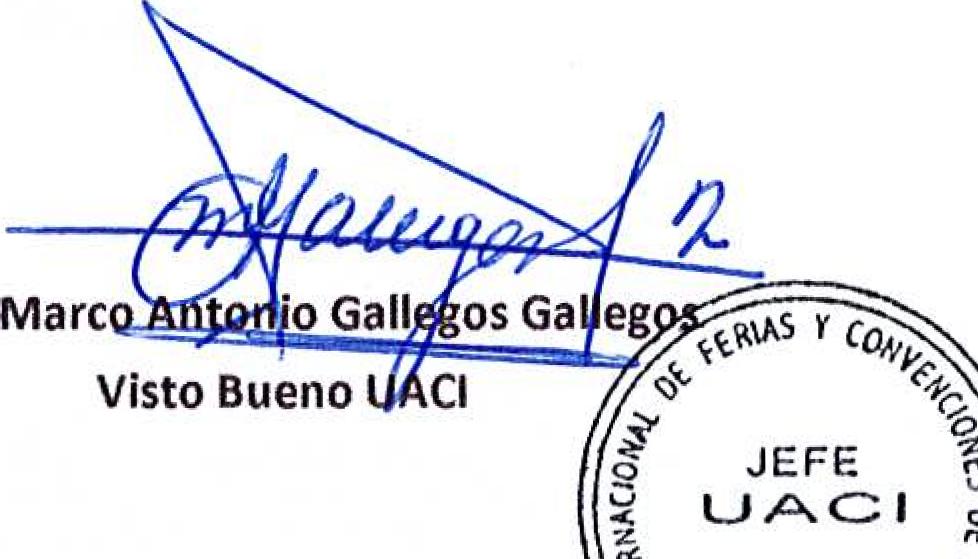 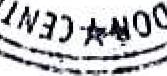 Condiciones Generales:Lugar de entrega:	Avenida La Revolución No. 222, Colonia San Benito, San SalvadorDias lunes y jueves. Para solicitarlo presentar: Original Orden de Suministro, copia CompromisoEntrega de quedan: Presupuestario, Acta de Recepción, Comprobante de Crédito Fiscal (descontando el 1 % en concepto de retención del IVA).Forma de pago:	15 diasEntrega de cheques: Dias viernesContactar con Angel Ochoa Tel. 2132-7000 y 7854-1202, Administrador de la Orden de Suministro yForma de entrega:responsable de elaborar Acta de Recepción con contratista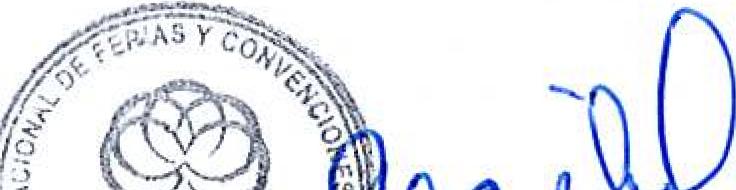 ClICO VI- )P.,ESIDENCiA	da. Marta Cecibel Lau,„\-('-?2•11(0.'s Autorizado Presidencia,\..)Centro Internacional de Ferias 
y Convenciones de El Salvador,\..)Centro Internacional de Ferias 
y Convenciones de El SalvadorCIFCOTEL.:ICENTRO INTERNACIONAL DE FERIAS Y CONVENCIONES AVENIDA LA REVOLUCIÓN No. 222, COLONIA SAN 2132-7011, FAX: 2132-7035DEBENITO, SANEL SALVADOR SALVADOREL SALVADOR SALVADOR,\..)Centro Internacional de Ferias 
y Convenciones de El Salvador,\..)Centro Internacional de Ferias 
y Convenciones de El SalvadorCIFCOTEL.:ICENTRO INTERNACIONAL DE FERIAS Y CONVENCIONES AVENIDA LA REVOLUCIÓN No. 222, COLONIA SAN 2132-7011, FAX: 2132-7035DEBENITO, SANREQ. 12320REQ. 12320,\..)Centro Internacional de Ferias 
y Convenciones de El Salvador,\..)Centro Internacional de Ferias 
y Convenciones de El SalvadorCIFCOTEL.:ICENTRO INTERNACIONAL DE FERIAS Y CONVENCIONES AVENIDA LA REVOLUCIÓN No. 222, COLONIA SAN 2132-7011, FAX: 2132-7035DEBENITO, SANPROCESO DE COMPRA 
No. L. G. 080/2017PROCESO DE COMPRA 
No. L. G. 080/2017FECHA:FECHA:MIERCOLES 05 DE ABRIL DE 2017DEBENITO, SANPROCESO DE COMPRA 
No. L. G. 080/2017PROCESO DE COMPRA 
No. L. G. 080/2017CONTRATISTA:CONTRATISTA:ROBERTO ADRIAN ALFARODEBENITO, SANORDEN DE COMPRA No.116/2017ORDEN DE COMPRA No.116/2017NIT:NIT:0608-090972-101-1DEBENITO, SANORDEN DE COMPRA No.116/2017ORDEN DE COMPRA No.116/2017NOMBRE Y TEL. CONTACTO:NOMBRE Y TEL. CONTACTO:Roberto Adrian Alfaro, tel 7727-7140, correo electronico: cocolitoshow@gmail.comDEBENITO, SANREGISTRO No.: 177930-0REGISTRO No.: 177930-0A continuación el detalle de lo contratado:A continuación el detalle de lo contratado:A continuación el detalle de lo contratado:DEBENITO, SANGIRO: Organización de Convenciones y Ferias de NegociosGIRO: Organización de Convenciones y Ferias de NegociosA continuación el detalle de lo contratado:A continuación el detalle de lo contratado:A continuación el detalle de lo contratado:DEBENITO, SANNIT: 0614-240207-101-0NIT: 0614-240207-101-0A continuación el detalle de lo contratado:A continuación el detalle de lo contratado:A continuación el detalle de lo contratado:DEBENITO, SANITEMCANTIDADDESCRIPCIÓNUNIDAD 
MEDIDAPRECIO 
UNITARIO ($)PRECIO TOTAL 
($114PRESENTACIONES DE PAYASO-COMEDIANTE PARA LOS DIAS 06,07,08 Y 09 DE ABRIL EN EL MARCO DEL EVENTO AGRO EXPO 2017SERVICIO357.50$	1,430.00TIEMPO DE ENTREGA: DEL 06 AL 09 DE ABRIL DE 2017TOTAL SIN IVATOTAL SIN IVATOTAL SIN IVATOTAL SIN IVATOTAL SIN IVA$	1,430.00VALOR IVA 13%VALOR IVA 13%VALOR IVA 13%VALOR IVA 13%VALOR IVA 13%$	-TOTAL CON IVATOTAL CON IVATOTAL CON IVATOTAL CON IVATOTAL CON IVA$	1,430.00